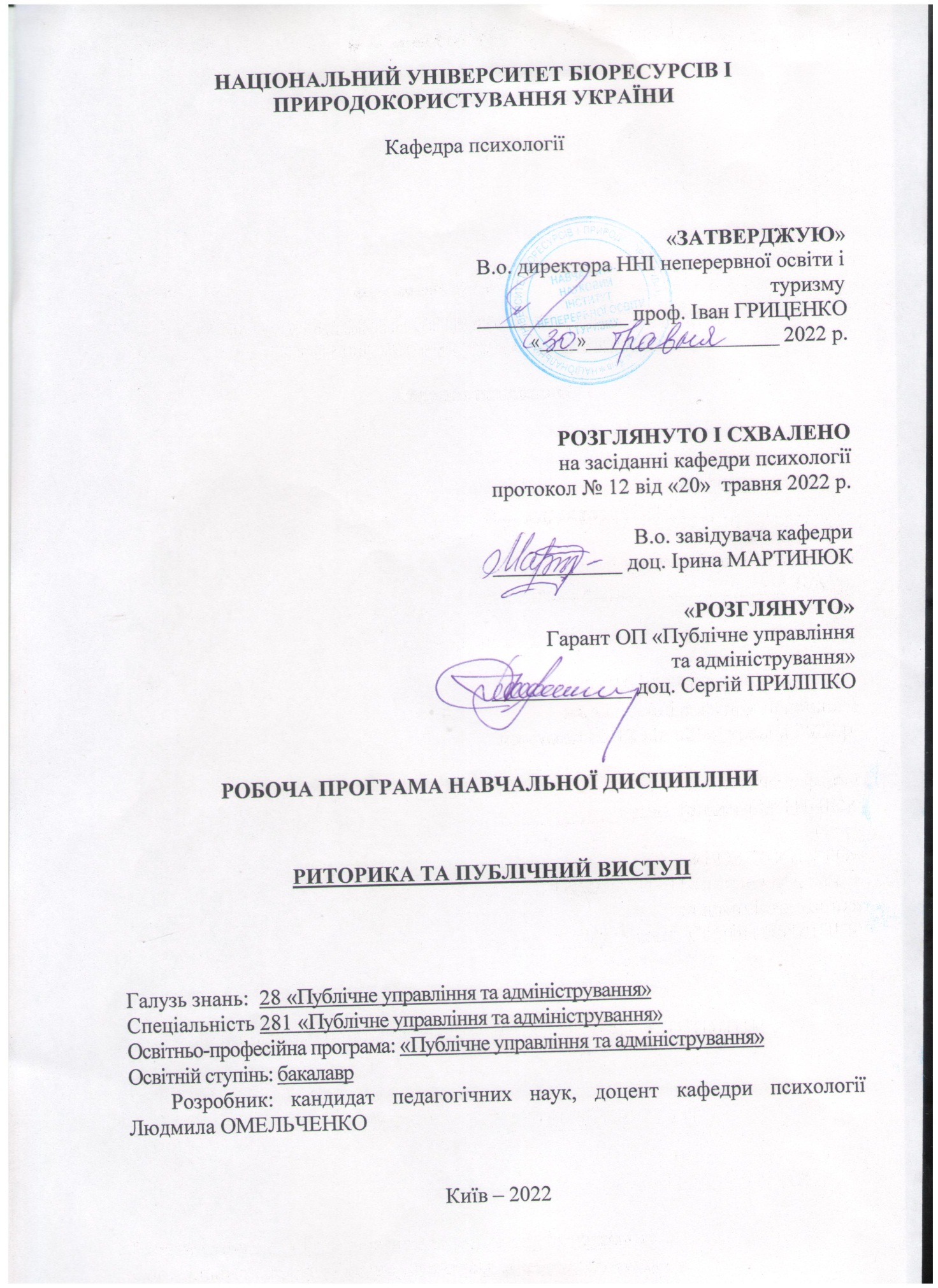 1. Опис навчальної дисципліниРиторика                                                                                                                         (назва)Мета, завдання та компетентності навчальної дисципліниМетою курсу є формування мовної творчої особистості через ґрунтовне вивчення теоретичних основ красномовства, сприяння студентам в оволодінні культурою мовлення як найважливішим засобом розвитку основного інструменту професійної діяльності менеджера, що має комунікативний характер.Відведений на риторичну підготовку час дозволяє вирішити такі завдання:сформувати практичні риторичні вміння:студент повинен засвоїти основи мовленнєвої майстерності у професійно значущих риторичних ситуаціях;сформувати навички ефективної мовленнєвої поведінки в актуальних ситуаціях спілкування;оволодіти методикою риторичного аналізу.Студенти повинні знати:сучасну концепцію риторики, яка пов’язана з формуванням свідомої світоглядної позиції та компонентним володінням предметом аргументації;основні поняття загальної риторики;прийоми словесної наочності;етапи підготовки усної промови;критерії оцінки промови;жанри красномовства;види промов;невербальні засоби спілкування.Студенти повинні володіти практичними навичками:виголошувати розгорнутий монолог (лекцію) з фахової проблематики;підтримувати продуктивну, конструктивну бесіду на будь-яку тему;володіти етикою оратора;виробити індивідуальний образ оратора, власний ораторський стиль;організовувати взаємодію з аудиторією, налагодити контакт, зворотний зв’язок, спілкування;оволодіти основними прийомами підготовки публічного виступу;оцінювати загально риторичну ефективність продукту мисленнєво-мовленнєвої діяльності;удосконалювати техніку мовлення;знаходити засоби ефективного переконання співрозмовника.Набуття компетентностей:ЗК01. Здатність до абстрактного мислення, аналізу та синтезу.ЗК04. Здатність удосконалювати й розвивати професійний, інтелектуальний і культурний рівні.ЗК07. Здатність генерувати нові ідеї (креативність).3. Програма та структура навчальної дисципліни для:– повного терміну денної (заочної) форми навчання;– скороченого терміну денної (заочної) форми навчання.Теми практичних занятьКонтрольні питання, комплекти тестів для визначення рівня засвоєння знань студентами.Риторика як наука. Предмет і основні завдання курсу риторикиОраторське мистецтво в житті сучасної людини – політичного і громадського діяча, керівника підприємства, менеджера, юриста, викладача середньої і вищої школи.Зв’язок риторики з іншими науками: з філософією, психологією, мовознавством, логікою, етикою тощо.Історія риторики Антична полісна демократія – основна суспільно-політична передумова розквіту ораторського мистецтва в стародавній Греції.Українське ораторське мистецтво.  Промова. Діалогічне мовлення.Інвенція як розділ риторики. Поняття про стратегію оратора. Промова як дослідження. Вибір теми відповідно до індивідуальних схильностей та інтересів промовця. Типи промов за знаковим оформленням та закріпленням.Концепція промови: предмет, тема і теза промови, її мета і завдання. Урахування особливостей аудиторії, перед якою заплановано виступ. Диспозиція та аргументаціяВиклад: моделі та методи викладу. Збір матеріалу та складання плану-конспекту. Джерела й особливості інформації.Розгортання теми і тези промови: топіка та аргументи. Моделі впорядкування матеріалу в топосі промови: переваги та недоліки. Методи розгортання повідомлення: хронологічний та дедуктивний, індуктивний, аналогічний, стадійний, концентричний. Аргумент: поняття та види. Логічні аргументи – силогізми. Закони логіки. Різновиди висновків: підсумкові висновки, типологічні висновки та апелювальні висновки.Аналогійна аргументація. Техніки ефективного переконання авдиторії.Відбір і подання ілюстративного матеріалу.Елокуція. Стилістичні ресурси переконуючого мовлення: тропи, фігури та риторичні прийоми.Розробка вступу.Види вступу.Планування кінцівки.Меморія як розділ риторики.Пам'ять як пізнавальний психічний процес.Закони пам’яті. Методи запам’ятовування промови.Мнемотехніки.Акція. Оратор i аудиторія як психологічна системаКомпоненти репетиції промови.Репетиція промови.Техніки психоемоційної саморегуляції.Зовнішній вигляд оратора. Вихід до слухачів. Погляд. Міміка та жести. Місце промови та постава (позиція) оратора.Соціально-психологічна характеристика аудиторії. Мотиви авдиторії. Види мотивів.Ставлення авдиторії.Установка авдиторії. Урахування установки авдиторії в підготовці промови. Критерії аналізу переконувальної промови.Психологічні особливості усного повідомлення. Невербальні засоби розкриття теми. Письмове мовлення. Особливості письмового повідомлення. Види красномовстваПринципи ведення словесної суперечкиСтруктура «Оксфордських» дебатів. Прийоми викриття словесної маніпуляції опонента. Тактика захисту від маніпуляцій, спрямованих на промовця.Тактика захисту від маніпуляцій, спрямованих на аудиторію. Прийоми протидії комунікативному впливу опонента.Зразок екзаменаційного білета6. Методи навчанняМетоди організації навчальної діяльності студентів: лекція, практичне заняття, самостійна робота, консультація.Словесні методи навчання: лекція, пояснення, розповідь, бесіда, інструктаж.Наочні методи навчання: спостереження, ілюстрація, демонстрація. Практичні методи навчання: вправи, графічні роботи.Методи навчання залежно від типу пізнавальної діяльності студентів: інформаційно-рецептивний, репродуктивний, проблемний, частково-пошуковий (евристичний).Методи стимулювання інтересу до навчання і мотивації навчально-пізнавальної діяльності: ділові та рольові (драматизація) ігри, дискусії і диспути, студентські наукові конференції, створення ситуації емоційно-моральних переживань, створення ситуації пізнавальної новизни та зацікавленості.Форми контролюПоточний контроль знань студентів проводиться в усній формі (опитування за результатами опрацьованого матеріалу, дискусії, професійно-орієнтовані завдання); проміжний контроль (тестування по завершенню опанування модуля) у письмовій формі; підсумковий контроль знань у вигляді екзамену в письмовій формі, з подальшою усною співбесідою.Розподіл балів, які отримують студенти.Оцінювання знань студента відбувається за 100-бальною шкалою і переводиться в національні оцінки згідно з табл. 1 «Положення про екзамени та заліки у НУБіП України» (наказ про уведення в дію від 27.12.2019 р. № 1371)Для визначення рейтингу студента (слухача) із засвоєння дисципліни RДИС (до 100 балів) одержаний рейтинг з атестації (до 30 балів) додається до рейтингу студента (слухача) з навчальної роботи RНР (до 70 балів): R ДИС  = R НР  + R АТ .9. Методичне забезпечення1. Омельченко Л.М. Риторика: ЕНК [для студентів спеціальності «Менеджмент»]. К.: НУБіП, 2020. URL: https://elearn.nubip.edu.ua/course/view.php?id=801 10. Рекомендована літератураОсновнаАбрамович С.Д., Чікарькова М.Ю. Риторика: Навч. посібник. Львів: Світ, 2001.  240 с.Вандишев  В.М.  Риторика:  екскурс  в  історію вчень  і  понять:  навчальний  посібник.  Київ:  Кондор, 2003. 264с.Куньч З., Городиловська Г., Шмілик І. Риторика. Львів: Львівська політехніка, 2017. 496 с.Онуфрієнко Г. Риторика. Київ: ЦУЛ, 2019. 625 с.Мацько Л.І., Мацько О.М. Риторика: Навч. посібник. Київ: Вища шк., 2003. 311 с.Додаткова1. Вердербер Р., Вердербер К. Психология общения. Санкт-Петербург.: ПРАЙМ-ЕВРОЗНАК, 2003. 320 с.2. Клюев Е.В. Риторика (Инвенция. Диспозиция. Элокуция): Учебное пособие для вузов.  М.: ПРИОР, 2001.  272 с.3. Зарецкая Е.Н. Риторика: Теория речевой коммуникации. М.: Дело, 2001. 480 с.4. Shawn J. Parry-Giles (Editor), J. Michael Hogan (Editor). The Handbook of Rhetoric and Public Address. Wiley-Blackwell, 2010. 496 р.11. Інформаційні ресурси1. The Oxford Handbook of Rhetorical Studies. URL: https://www.oxfordhandbooks.com/view/10.1093/oxfordhb/9780199731596.001.0001/oxfordhb-9780199731596  (дата звернення 11.05.2022)2. Мистецтво публічного виступу. URL: https://www.youtube.com/watch?v=SdpDuECR6z8  (дата звернення 04.04.2022).3. Коновалова Олена. Дикція. URL: https://www.youtube.com/watch?v=Yg7mZ5Ka2Mk (дата звернення 23.03.2022).4. Скоромовки. URL: https://www.youtube.com/watch?v=vqoFIovrIHM (дата звернення 03.05.2022).Галузь знань, напрям підготовки, спеціальність, освітньо-кваліфікаційний рівеньГалузь знань, напрям підготовки, спеціальність, освітньо-кваліфікаційний рівеньГалузь знань, напрям підготовки, спеціальність, освітньо-кваліфікаційний рівеньОсвітній ступінь Магістр МагістрГалузь знань28 «Публічне управління та адміністрування»28 «Публічне управління та адміністрування»Спеціальність281 «Публічне управління та адміністрування»281 «Публічне управління та адміністрування»Характеристика навчальної дисципліниХарактеристика навчальної дисципліниХарактеристика навчальної дисципліниВидвибірковавибірковаЗагальна кількість годин 120120Кількість кредитів ECTS 44Кількість змістових модулів22Курсовий проект (робота) (за наявності)Форма контролюЕкзаменЕкзаменПоказники навчальної дисципліни для денної та заочної форм навчанняПоказники навчальної дисципліни для денної та заочної форм навчанняПоказники навчальної дисципліни для денної та заочної форм навчанняденна форма навчаннязаочна форма навчанняРік підготовки (курс)1Семестр2Лекційні заняття8 год.Практичні, семінарські заняття6 год.Лабораторні заняття-Самостійна робота106Індивідуальні завдання--.Кількість тижневих аудиторних  годин для денної форми навчання2Назви змістових модулів і темКількість годинКількість годинКількість годинКількість годинКількість годинКількість годинКількість годинКількість годинКількість годинКількість годинКількість годинКількість годинНазви змістових модулів і темденна формаденна формаденна формаденна формаденна формаденна формаЗаочна формаЗаочна формаЗаочна формаЗаочна формаЗаочна формаЗаочна формаНазви змістових модулів і темусього у тому числіу тому числіу тому числіу тому числіу тому числіусього у тому числіу тому числіу тому числіу тому числіу тому числіНазви змістових модулів і темусього лплабіндс.р.усього лплабіндс.р.12345678910111213Змістовий модуль 1. Теоретичні засади риторикиЗмістовий модуль 1. Теоретичні засади риторикиЗмістовий модуль 1. Теоретичні засади риторикиЗмістовий модуль 1. Теоретичні засади риторикиЗмістовий модуль 1. Теоретичні засади риторикиЗмістовий модуль 1. Теоретичні засади риторикиЗмістовий модуль 1. Теоретичні засади риторикиЗмістовий модуль 1. Теоретичні засади риторикиЗмістовий модуль 1. Теоретичні засади риторикиЗмістовий модуль 1. Теоретичні засади риторикиЗмістовий модуль 1. Теоретичні засади риторикиЗмістовий модуль 1. Теоретичні засади риторикиЗмістовий модуль 1. Теоретичні засади риторикиМодуль 1. Риторика як наука. Історія красномовства28226Тема 2. Інвенція29227Усього за модуль 1572253Змістовий модуль 2. Підготовка та виголошення виступуЗмістовий модуль 2. Підготовка та виголошення виступуЗмістовий модуль 2. Підготовка та виголошення виступуЗмістовий модуль 2. Підготовка та виголошення виступуЗмістовий модуль 2. Підготовка та виголошення виступуЗмістовий модуль 2. Підготовка та виголошення виступуЗмістовий модуль 2. Підготовка та виголошення виступуЗмістовий модуль 2. Підготовка та виголошення виступуЗмістовий модуль 2. Підготовка та виголошення виступуЗмістовий модуль 2. Підготовка та виголошення виступуЗмістовий модуль 2. Підготовка та виголошення виступуЗмістовий модуль 2. Підготовка та виголошення виступуЗмістовий модуль 2. Підготовка та виголошення виступуТема 3. Диспозиція1129Тема 4. Аргументація1129Тема 5. Елокуція. Стилістичні ресурси переконуючого мовлення: тропи, фігури та риторичні прийоми99Тема 6. Меморія 1129Тема 7. Акція. Оратор i аудиторія як психологічна система1129Тема 8. Принципи ведення словесної суперечки88Усього за 2 модуль636453Усього12086106П №Назва темиКількістьгодин1Розвиток уміння виголошувати промову22Практикум з планування задуму виступу23Прийоми ефективного переконання авдиторії2Усього6НАЦІОНАЛЬНИЙ УНІВЕРСИТЕТ БІОРЕСУРСІВ І ПРИРОДОКОРИСТУВАННЯ УКРАЇНИНАЦІОНАЛЬНИЙ УНІВЕРСИТЕТ БІОРЕСУРСІВ І ПРИРОДОКОРИСТУВАННЯ УКРАЇНИНАЦІОНАЛЬНИЙ УНІВЕРСИТЕТ БІОРЕСУРСІВ І ПРИРОДОКОРИСТУВАННЯ УКРАЇНИНАЦІОНАЛЬНИЙ УНІВЕРСИТЕТ БІОРЕСУРСІВ І ПРИРОДОКОРИСТУВАННЯ УКРАЇНИОC «Магістр»Спеціальність281 «Публічне управління та адміністрування»КафедраПсихології2022-2023 н. рЕКЗАМЕНАЦІЙНИЙ БІЛЕТ № 1з дисципліни«Риторика і публічний виступ»Затверджую В.о. зав. кафедри_________________(підпис)__Ірина МАРТИНЮК______________2022 р.Екзаменаційні запитанняЕкзаменаційні запитанняЕкзаменаційні запитанняЕкзаменаційні запитання1. Чинники, що визначають ефективність переконання1. Чинники, що визначають ефективність переконання1. Чинники, що визначають ефективність переконання1. Чинники, що визначають ефективність переконання2. Основні методи запамятовування промови2. Основні методи запамятовування промови2. Основні методи запамятовування промови2. Основні методи запамятовування промовиТестові завдання різних типівТестові завдання різних типівТестові завдання різних типівТестові завдання різних типів1. Установіть відповідність між законом риторики та його сенсом2. Виберіть із запропонованого списку відповідно до категорії поняття3. Установіть відповідність між мотивом та його сутністю4. Установіть істинність чи хибність висловлення.Дедуктивний метод - полягає у послідовному розгортанні повідомлення і руху тексту від загального до часткового:правильно;неправильно. 5. а) звуки мови, художні засаби, засоби риторики; б) ораторське мистецтво, красномовство; в) частини мови, частини слова, уміння говорити.6. а) виголошує красномовні промови перед натовпом; б) навіює певну думку юрюрбі; в) робить компліменти вищим посадовцям; г) переконує прийняти певні твердження.7. Допишіть елементи, яких бракує схеміА – Б –   С – Х – У – 8. Установіть відповідність між моделлю викладу та методом9. Установіть відповідність а) Арістотель; б) Горгій; в) Сократ.1. Установіть відповідність між законом риторики та його сенсом2. Виберіть із запропонованого списку відповідно до категорії поняття3. Установіть відповідність між мотивом та його сутністю4. Установіть істинність чи хибність висловлення.Дедуктивний метод - полягає у послідовному розгортанні повідомлення і руху тексту від загального до часткового:правильно;неправильно. 5. а) звуки мови, художні засаби, засоби риторики; б) ораторське мистецтво, красномовство; в) частини мови, частини слова, уміння говорити.6. а) виголошує красномовні промови перед натовпом; б) навіює певну думку юрюрбі; в) робить компліменти вищим посадовцям; г) переконує прийняти певні твердження.7. Допишіть елементи, яких бракує схеміА – Б –   С – Х – У – 8. Установіть відповідність між моделлю викладу та методом9. Установіть відповідність а) Арістотель; б) Горгій; в) Сократ.1. Установіть відповідність між законом риторики та його сенсом2. Виберіть із запропонованого списку відповідно до категорії поняття3. Установіть відповідність між мотивом та його сутністю4. Установіть істинність чи хибність висловлення.Дедуктивний метод - полягає у послідовному розгортанні повідомлення і руху тексту від загального до часткового:правильно;неправильно. 5. а) звуки мови, художні засаби, засоби риторики; б) ораторське мистецтво, красномовство; в) частини мови, частини слова, уміння говорити.6. а) виголошує красномовні промови перед натовпом; б) навіює певну думку юрюрбі; в) робить компліменти вищим посадовцям; г) переконує прийняти певні твердження.7. Допишіть елементи, яких бракує схеміА – Б –   С – Х – У – 8. Установіть відповідність між моделлю викладу та методом9. Установіть відповідність а) Арістотель; б) Горгій; в) Сократ.1. Установіть відповідність між законом риторики та його сенсом2. Виберіть із запропонованого списку відповідно до категорії поняття3. Установіть відповідність між мотивом та його сутністю4. Установіть істинність чи хибність висловлення.Дедуктивний метод - полягає у послідовному розгортанні повідомлення і руху тексту від загального до часткового:правильно;неправильно. 5. а) звуки мови, художні засаби, засоби риторики; б) ораторське мистецтво, красномовство; в) частини мови, частини слова, уміння говорити.6. а) виголошує красномовні промови перед натовпом; б) навіює певну думку юрюрбі; в) робить компліменти вищим посадовцям; г) переконує прийняти певні твердження.7. Допишіть елементи, яких бракує схеміА – Б –   С – Х – У – 8. Установіть відповідність між моделлю викладу та методом9. Установіть відповідність а) Арістотель; б) Горгій; в) Сократ.Рейтинг студента, балиОцінка національна                                        за результати складанняОцінка національна                                        за результати складанняРейтинг студента, балиекзаменівзаліків90-100ВідмінноЗараховано74-89ДобреЗараховано60-73ЗадовільноЗараховано0-59НезадовільноНе зараховано